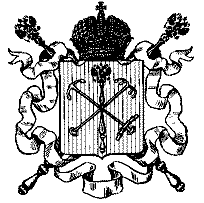 ПРАВИТЕЛЬСТВО САНКТ-ПЕТЕРБУРГААДМИНИСТРАЦИЯ ПРИМОРСКОГО РАЙОНА САНКТ-ПЕТЕРБУРГАГосударственное бюджетное общеобразовательное учреждение гимназия № 41 имени Эриха КестнераПриморского района,  г.Санкт-ПетербургаУЧТЕНО       МНЕНИЕ                                                             ПРИНЯТОСовета родителей (законных                            решением педагогического совета ГБОУ
представителей)несовершеннолетних                                         гимназии      № 41 имени Эриха Кестнера обучающихся					      Приморского района Санкт-Петербургапротокол № 4                                                      протокол от «18» мая 2021 года № 6от 11.05.2021 года			                  Председатель педагогического совета							_____________ Кухарская Т.БУЧТЕНО      МНЕНИЕ                                                   УТВЕРЖДАЮСовета обучающихся 		                  приказом от «19» мая 2021 годаГБОУ гимназии № 41имени Эриха 			№ 101-д Кестнера Приморского района Санкт-Петербурга				      Директор_____________ Кухарская Т.БПротокол № 4 От 14.05.2021 годаПРОГРАММА ВОСПИТАНИЯна2021-2025гг.Санкт-Петербург2021г.Пояснительная запискаПрограмма воспитания ГБОУ гимназии № 41имени Эриха Кестнера (далее – Программа) разработана в соответствии с методическими рекомендациями «Примерной программы воспитания», утверждённой 02.06.2020 года на заседании Федерального учебно-методического объединения по общему образованию, Федеральными государственными образовательными стандартами (далее – ФГОС) общего образования, программы «Десятилетие детства», которая реализуется в России с 2018 по 2027 годы, концепция воспитания юных петербуржцев на 2020-2025 годы «Петербургские перспективы» (в рамках реализации Стратегии развития воспитания в Российской Федерации на период до 2025 года: распоряжение Правительства РФ от29.05.2015 N996-P), Федеральным законом от 24.06.1999 № 120-ФЗ "Об основах системы профилактики безнадзорности и правонарушений несовершеннолетних", Концепцией профилактики злоупотребления психоактивных веществ в образовательной среде от 28.02.2000, Федеральным законом от 29.12.2012 № 273-ФЗ (ред. от 17.02.2021) "Об образовании в Российской Федерации" (Статья 41. Охрана здоровья обучающихся), Законом Санкт-Петербурга «О профилактике правонарушений в Санкт-Петербурге». Все эти юридические документы утверждают гарантии прав ребенка получать знания и воспитываться в соответствии с теми культурно-историческими традициями, которые являются для него родными.Данная программа направлена на приобщение обучающихся к российским традиционным духовно-нравственным ценностям, правилам и нормам поведения в российском обществе, а также решение проблем гармоничного вхождения школьников в социальный мир и налаживания ответственных взаимоотношений с окружающими их людьми.Воспитательная программа является обязательной частью основных образовательных программ ГБОУ № 41 гимназии имени Эриха Кестнера и призвана помочь всем участникам образовательного процесса реализовать воспитательный потенциал совместной деятельности и тем самым сформировать образовательное учреждение как воспитывающую организацию. Вместе с тем программа призвана обеспечить достижение обучающимся личностных результатов, определенных ФГОС: формирование основы российской идентичности; готовности к саморазвитию; мотивации к познанию и обучению; ценностных установок и социально-значимых качеств личности; обеспечение активного участия в социально-значимой деятельности школы. Данная программа воспитания отображает системную работу, проводимую с обучающимися гимназии № 41.1. Особенности организуемого в школе воспитательного процессаПроцесс воспитания в гимназии строится на следующих принципах:Приоритет безопасности ребенка — неукоснительное соблюдение законности и прав семьи и ребенка, соблюдения конфиденциальности информации о ребенке и семье, а также при нахождении его в образовательной организации;Совместное решение личностно и общественно значимых проблем — личностные и общественные проблемы являются основными стимулами развития школьника, а воспитание — это педагогическая поддержка процесса развития личности обучающегося, организация основных совместных дел обучающихся и педагогических работников как предмета совместной заботы и взрослых, и обучающихся;Системно-деятельностная организация воспитания — интеграция содержания различных видов деятельности обучающихся осуществляется на основе базовых национальных ценностей, системности, целесообразности и нешаблонности воспитания как условия его эффективности;Полисубъектность воспитания и социализации —обучающиеся включены в различные виды социальной, информационной, коммуникативной активности, в содержании которых присутствуют разные, нередко противоречивые ценности и мировоззренческие установки. В связи с этим деятельность образовательного учреждения, всего педагогического коллектива в организации социально-педагогического партнерства является ведущей, определяющей ценности, содержание, формы и методы воспитания и социализации обучающихся в учебной, внеучебной, внешкольной, общественно значимой деятельности;Ориентация на идеал — воспитание всегда ориентировано на определенный идеал, который являет собой высшую цель стремлений, деятельности воспитания и самовоспитания, духовно-нравственного развития личности. Следовательно, формирование жизненных идеалов, помогает найти образы для подражания в рамках гражданско-патриотического воспитания и музейной педагогики, что позволяет обучающимся сопоставить свои жизненные приоритеты с духовной высотой, героизмом идеала;Диалогическое общение — предусматривает его организацию средствами равноправного межсубъектного диалога: ученика со сверстниками, законными представителями, педагогами и другими значимыми взрослыми;Психологическая комфортная среда — ориентир на формирование в образовательной организации для каждого ребенка и взрослого благоприятной среды, доверительных отношений, конструктивного взаимодействия;Следование нравственному примеру - содержание учебного процесса, вне учебной и внешкольной деятельности наполняется примерами нравственного поведения, особое значение для духовно-нравственного развития обучающегося имеет пример учителя, его внешний вид, культура общения и т.д.Принципы воспитательной работы в гимназии направлены:на создание условий развития, саморазвития и самореализации личности школьника с целью обеспечить развитие разных категорий обучающихся, в том числе детей с ОВЗ в рамках реализации ФГОС;на совершенствование системы работы с одаренными детьми;на обеспечение здоровьесбережения обучающихся;на активное взаимодействие родителей и педагогического коллектива.Воспитательный процесс гимназии опирается на традиции интеллектуальных и творческих событий и достижений, традиции патриотических практик, через изучение истории Санкт-Петербурга и истории России, содействует созданию и сохранению традиций военно-спортивного направления и детского общественного объединения.Главными традициями воспитания в ГБОУ гимназии №41 являются:ключевые общешкольные мероприятия, посредством которых осуществляется интеграция воспитательных усилий педагогов;коллективная разработка, коллективное планирование, коллективное проведение и коллективный анализ результатов проводимых мероприятий;ступени социального роста обучающихся (от пассивного наблюдателя до участника, от участника до организатора, от организатора до лидера того или иного дела);конструктивное межличностное, межклассное и межвозврастное взаимодействие обучающихся, а также их социальная активность;ориентация на формирование, создание и активизацию ученического самоуправления, как на уровне класса, так и на уровне школы, на создание детских общественных формирований в рамках реализации подпрограмм. Гимназия № 41 расположена в Приморском районе Санкт-Петербурга. Процесс воспитания охватывает всех участников образовательного процесса. Контингент обучающихся состоит преимущественно из проживающих в Приморском районе Санкт-Петербурга. Социальный статус семей неоднородный: многодетные, малообеспеченные, полные, неполные, опекаемые, обеспеченные. В гимназии работают два музея: музей творчества Эриха Кестнера, немецкого писателя, имя которого носит гимназия, и музей «От авиации в космос» имени дважды Героя Советского Союза В. В. Коваленка. Девиз музея «Помни свою историю. Служи своему Отечеству». Школьные музеи являются благоприятной воспитательной средой для формирования гражданско-патриотических позиций и высоконравственных качеств гимназистов, дальнейшего становления и самоопределения. Для создания здоровьесберегающей среды в ГБОУ имеется два спортивных зала, оборудованная спортивная площадка, класс хореографии, медицинский кабинет, школьная столовая с горячим питанием, актовый зал с профессиональной костюмерной. Все школьные помещения соответствуют санитарным и гигиеническим нормам, нормам пожарной безопасности, требованиям охраны здоровья и охраны труда обучающихся.Месторасположение гимназии № 41 позволяет использовать социокультурную среду Санкт-Петербурга. Юному петербуржцу одинаково доступны и историческое пространство, хранящее память трех столетий существования города, и новые общественные пространства, удобная и безопасная городская среда, в которой найдется место для пеших и мобильных прогулок, общения. На территории Приморского района также расположено множество мест, связанных с историей Санкт-Петербурга.  Гимназия № 41 находится в шаговой доступности от  множества образовательных, спортивных, социальных учреждений: дошкольные учреждения, другие образовательные учреждения, ДДТЮ, библиотеки, театр «За Черной речкой», подростковый клуб «Восход», Центр физкультуры и спорта, школа олимпийского резерва «Экран», Школа фигурного катания Ирины Родниной, государственное бюджетное учреждение дополнительного образования     Центр психолого-педагогической, медицинской и социальной помощи Приморского района Санкт-Петербурга, Дом молодежи.2. Цель и задачи воспитанияСовременный национальный идеал личности, воспитанной в новой российской общеобразовательной школе – это высоконравственный, творческий, компетентный гражданин России, принимающий судьбу Отечества как свою личную, осознающий ответственность за настоящее и будущее своей страны, укорененный в духовных и культурных традициях российского народа.Исходя из этого, общей целью воспитания в ГБОУ гимназии №41 является формирование у обучающихся духовно-нравственных ценностей, способности к осуществлению ответственного выбора собственной индивидуальной образовательной траектории, способности к успешной социализации в обществе.Данная цель ориентирует педагогов, в первую очередь, на обеспечение позитивной динамики развития личности ребенка, а не только на обеспечение соответствия его личности единому стандарту. Сотрудничество, партнерские отношения педагога и обучающегося, сочетание усилий педагога по развитию личности ребенка и усилий самого ребенка по своему саморазвитию являются важным фактором успеха в достижении поставленной цели. В связи с этим важно выделить следующие задачи, способствующие достижению данной цели:реализовывать воспитательный потенциал и возможности школьного урока, поддерживать использование интерактивных форм занятий с обучающимися на уроках;поддерживать традиции образовательной организации и инициативы по созданию новых в рамках уклада школьной жизни, реализовывать воспитательные возможности общешкольных ключевых дел;инициировать и поддерживать ученическое самоуправление как на уровне школы, так и на уровне классных сообществ; их коллективное планирование, организацию, проведение и анализ самостоятельно проведенных дел и мероприятий;инициировать и поддерживать деятельность детских общественных организаций (Российского Движения Школьников);вовлекать обучающихся в кружки, секции, клубы, студии и иные объединения, работающие по школьным программам внеурочной деятельности, реализовывать их воспитательные возможности;организовывать профориентационную работу с обучающимися;реализовывать потенциал классного руководства в воспитании обучающихся, поддерживать активное участие классных сообществ в жизни школы, содействовать укреплению коллективных ценностей школьного сообщества;вовлекать обучающихся в работу школьных музеев, с целью реализации различных учебных и воспитательных задач, развивать познавательные интересы и способности учащихся, добиваться овладения учащимися практическими навыками поисковой, исследовательской, экскурсоводческой деятельности;расширять кругозор учащихся, углублять лингвострановедческие знания о территории изучаемого языка;организовать работу с семьями обучающихся, их законными представителями, направленную на совместное решение проблем личностного развития обучающихся;организовать профилактическую работу по обеспечению безопасности и охраны здоровья учащихся, формированию экологической культуры, потребности в здоровом образе жизни и социально-ответственного поведения подростков.Конкретизация общей цели воспитания применительно к возрастным особенностям обучающихся позволяет выделить в ней следующие целевые приоритеты, соответствующие трем ступеням общего образования, которым необходимо уделить особое внимание.В воспитании обучающихся младшего школьного возраста (уровень начального общего образования) таким целевым приоритетом является создание благоприятных условий:для усвоения обучающимися социально значимых знаний, то есть знаний основных норм и традиций того общества, в котором они живут;самоутверждения их в своем новом социальном статусе - статусе школьника, то есть умению соответствовать предъявляемым к носителям данного статуса нормам и принятым традициям поведения школьника;развития умений и навыков социально значимых отношений школьников младших классов и накопления ими опыта осуществления социально значимых дел в дальнейшем.
К наиболее важным знаниям, умениям и навыкам для этого уровня относятся следующие:быть любящим, послушным и отзывчивым сыном (дочерью), братом (сестрой), внуком (внучкой); уважать старших и заботиться о младших членах семьи; выполнять посильную для ребенка домашнюю работу, помогать старшим;быть трудолюбивым, следуя принципу «делу — время, потехе — час» как в учебных занятиях, так и в домашних делах, доводить начатое дело до конца;знать и любить свою Родину – свой родной дом, двор, улицу, поселок, свою страну;беречь и охранять природу (ухаживать за комнатными растениями в классе или дома, заботиться о своих домашних питомцах и, по возможности, о бездомных животных в своем дворе; подкармливать птиц и бездомных животных; не засорять бытовым мусором улицы, леса, водоемы);проявлять миролюбие — не затевать конфликтов и стремиться решать спорные вопросы, не прибегая к силе;стремиться узнавать что-то новое, проявлять любознательность, ценить знания;быть вежливым и опрятным, скромным и приветливым;соблюдать правила личной гигиены, режим дня, вести здоровый образ жизни;уметь сопереживать попавшим в беду, проявлять сострадание к ним; стремиться устанавливать хорошие отношения с другими людьми; уметь прощать обиды, защищать слабых, по мере возможности помогать нуждающимся в этом людям; уважительно относиться к людям иной национальной или религиозной принадлежности, иного имущественного положения, людям с ограниченными возможностями здоровья;быть уверенным в себе, открытым и общительным, не стесняться быть в чем-то непохожим на других ребят; уметь ставить перед собой цели и проявлять инициативу, отстаивать свое мнение и действовать самостоятельно, без помощи старших.В воспитании обучающихся подросткового возраста (уровень основного общего образования) таким приоритетом является создание благоприятных условий для развития социально значимых отношений обучающихся и, прежде всего, ценностных отношений:становления	собственной жизненной позиции подростка, его собственных ценностных ориентаций;утверждения себя как личности в системе отношений, свойственных взрослому миру;развития социально значимых отношений школьников и, прежде всего, ценностных отношений:к семье как главной опоре в жизни человека и источнику его счастья;к труду как основному способу достижения жизненного благополучия человека, залогу его успешного профессионального самоопределения и ощущения уверенности в завтрашнем дне;к своему отечеству, своей малой и большой Родине как к месту, в котором человек вырос и познал первые радости и неудачи, которое завещано ему предками и которое нужно оберегать;к природе как источнику жизни на Земле, основе самого ее существования, нуждающейся в защите и постоянном внимании со стороны человека;к миру как главному принципу человеческого общежития, условию крепкой дружбы, налаживания отношений с коллегами по работе в будущем и создания благоприятного микроклимата в своей собственной семье;к знаниям как интеллектуальному ресурсу, обеспечивающему будущее человека, как результату кропотливого, но увлекательного учебного труда;к культуре как духовному богатству общества и важному условию ощущения человеком полноты проживаемой жизни, которое дают ему чтение, музыка, искусство, театр, творческое самовыражение;к здоровью как залогу долгой и активной жизни человека, его хорошего настроения и оптимистичного взгляда на мир;к окружающим людям как безусловной и абсолютной ценности, как равноправным социальным партнерам, с которыми необходимо выстраивать доброжелательные и взаимно поддерживающие отношения, дающие человеку радость общения и позволяющие избегать чувства одиночества;к самим себе как хозяевам своей судьбы, самоопределяющимся и самореализующимся личностям, отвечающим за свое собственное будущее.В воспитании обучающихся юношеского возраста (уровень среднего общего образования) таким приоритетом является создание благоприятных условий для приобретения школьниками опыта осуществления социально значимых дел, жизненного самоопределения, выбора дальнейшего жизненного пути посредством реального практического опыта, который они могут приобрести, в том числе и в образовательном учреждении:опыт дел, направленных на заботу о своей семье, родных и близких;трудовой опыт при реализации проектов, направленных на улучшение школьной жизни;опыт управления образовательной организацией, планирования, принятия решений и достижения личных и коллективных целей в рамках ключевых компетенций самоуправления;опыт дел, направленных на пользу своей школе, своему родному городу, стране в целом, опыт деятельного выражения собственной гражданской позиции;опыт природоохранных дел;опыт разрешения возникающих конфликтных ситуаций;опыт самостоятельного приобретения новых знаний, проведения научных исследований, опыт проектной деятельности;опыт создания собственных произведений культуры, опыт творческого самовыражения;опыт ведения здорового образа жизни и заботы о здоровье других людей;опыт оказания помощи окружающим, заботы о младших или пожилых людях, волонтерский опыт;опыт самопознания и самоанализа, опыт социально приемлемого самовыражения и самореализации.Деятельность педагогов по реализации данной программы, направленная на достижение поставленной цели, позволит обучающемуся получить необходимые социальные навыки, которые помогут ему лучше ориентироваться в сложном мире человеческих взаимоотношений, эффективнее налаживать коммуникацию с окружающими, увереннее себя чувствовать во взаимодействии с ними, продуктивнее сотрудничать с людьми разных возрастов и разного социального положения, смелее искать и находить выходы из трудных жизненных ситуаций.Планомерная реализация поставленных задач позволит организовать в гимназии интересную и событийно насыщенную жизнь учащихся и педагогов, что станет эффективным способом профилактики антисоциального поведения школьников.3. Виды, формы и содержание деятельности3.1. Модуль «Школьный урок»Реализация педагогами воспитательного потенциала урока предполагает следующее:установление доверительных отношений между педагогом и обучающимися, способствующих позитивному восприятию обучающимися требований и предложений педагогического работника, привлечению их внимания к обсуждаемой на уроке информации, активизации их познавательной деятельности;побуждение обучающихся к соблюдению на уроке общепринятых норм поведения, правил общения со старшими (педагогическими работниками) и сверстниками (обучающимися), принципов учебной дисциплины и самоорганизации;привлечение внимания обучающихся к ценностному аспекту изучаемых на уроках явлений, организация их работы с получаемой на уроке социально значимой информацией – инициирование ее обсуждения, высказывания обучающимися своего мнения по ее поводу, выработки своего к ней отношения;использование воспитательных возможностей содержания учебного предмета через демонстрацию обучающимися примеров ответственного, гражданского поведения, проявления человеколюбия и добросердечности, через подбор соответствующих текстов для чтения, задач для решения, проблемных ситуаций для обсуждения в классе;организация шефства мотивированных и эрудированных учащихся над их неуспевающими одноклассниками, дающего школьникам социально значимый опыт сотрудничества и взаимной помощи;применение на уроке интерактивных форм работы с обучающимися: интеллектуальных игр, стимулирующих познавательную мотивацию обучающихся; дидактического театра, где полученные на уроке знания обыгрываются в театральных постановках; дискуссий, которые дают обучающимся возможность приобрести опыт ведения конструктивного диалога; деловые ролевые игры, в которых обучающиеся примеряют на себя разные социальные роли и смотрят на объект изучения с разных сторон;групповой работы или работы в парах, которые учат командной работе и взаимодействию с другими обучающимися;инициирование и поддержка исследовательской деятельности обучающихся в рамках реализации ими индивидуальных и групповых исследовательских проектов, что дает обучающимся возможность приобрести навык самостоятельного решения теоретической проблемы, навык генерирования и оформления собственных идей, навык уважительного отношения к чужим идеям, оформленным в работах других исследователей, навык публичного выступления перед аудиторией, аргументирования и отстаивания своей точки зрения.в воспитательной работе гимназии большую роль играют школьные музеи «От авиации в космос» и музей творчества Э.Кестнера.  Деятельность музейного сообщества направлена на изучение, популяризацию знаний о своей малой и большой Родине через краеведческую, поисково-исследовательскую работу по истории района и города. Занятие музейным делом способствует созданию условий для развития духовно-нравственного потенциала личности, формирует социально-значимые знания и опыт деятельного выражения собственной гражданской позиции, самостоятельного приобретения новых знаний, даёт возможность для приобретения опыта проектной деятельности, расширяет потенциал системы школьных уроков.организация предметных образовательных событий (предметных недель учебных дисциплин, объединяющих учебное пространство, уроков, внеурочных занятий, тематических перемен, игр, соревнований, конкурсов, мастер-классов и т.д.) для обучающихся с целью развития познавательной и творческой активности, инициативности в различных сферах предметной деятельности, раскрытия творческих способностей, обучающихся с разными образовательными потребностями и индивидуальными возможностями; проведение учебных (олимпиады, занимательные уроки и пятиминутки, урок - деловая игра, урок – путешествие, урок мастер-класс, урок-исследование и др.) и учебно-развлекательных мероприятий (викторина, турнир, образовательный квест, конкурсы плакатов и рисунков, экскурсии и др.); специально разработанные занятия - уроки, занятия-экскурсии, которые, расширяют образовательное пространство предмета, воспитывают любовь к прекрасному, к природе, к родному краю; интерактивный формат занятий в музее, который способствует эффективному закреплению тем урока;привлечение внимания школьников к ценностному аспекту изучаемых на уроках явлений через создание специальных тематических проектов, организация работы с получаемой на уроке социально значимой информацией – инициирование ее обсуждения, высказывания учащимися своего мнения по ее поводу, выработки своего к ней отношения; использование ИКТ и дистанционных образовательных технологий обучения, обеспечивающих современные активности обучающихся;установление доверительных отношений между учителем и его учениками, способствующих позитивному восприятию учащимися требований и просьб учителя через живой диалог, привлечение их внимания к обсуждаемой на уроке информации, активизацию их познавательной деятельности через использование занимательных элементов, историй из жизни современников;побуждение обучающихся соблюдать на уроке общепринятые нормы поведения, правила общения со всеми участниками образовательного процесса; использование ИКТ и дистанционных образовательных технологий обучения, обеспечивающих современные активности обучающихся.3.2. Модуль «Классное руководство»Функциями классного руководителя необходимо считать следующие: работу со всем коллективом класса, с каждым учащимся индивидуально, законными представителями учащихся и педагогами, работающими в данном коллективе.Работа с коллективом класса:инициирование и поддержка участия класса в общешкольных ключевых делах, оказание необходимой помощи учащимся в процессе подготовки к мероприятию, его проведении и анализе; организация совместных дел с учащимися познавательной, трудовой, спортивно-оздоровительной, духовно-нравственной, творческой, профориентационной направленности, способствующих установлению и упрочению доверительных отношений с учащимися класса, вовлечению учащихся с самыми различными способностями и возможностями с целью их самореализации;проведение классных часов как часов плодотворного и доверительного общения педагога и школьников, основанных на принципах уважительного отношения к личности ребенка, поддержки активной позиции каждого ребенка в беседе, предоставления школьникам возможности обсуждения и принятия решений по обсуждаемой проблеме, создания благоприятной среды для общения; сплочение коллектива класса посредством игровой формы и тренинга, экскурсий, организуемых классным руководителем и родителями; празднования в классе различных событий, включающих в себя подготовленные ученическими группами поздравления, сюрпризы, творческие подарки и розыгрыши, дающие каждому школьнику возможность рефлексии собственного участия в жизни класса; формирование основных правил поведения класса, его традиций, помогающих учащимся освоить нормы и правила общения, которым они должны следовать в образовательном учреждении;обеспечение активного участия в ключевых делах гимназии.Индивидуальная работа с учащимися:изучение особенностей личностного развития учащихся класса посредством наблюдения за поведением школьников в их повседневной жизни, в специально создаваемых педагогических ситуациях, в играх, погружающих ребенка в мир человеческих отношений, в организуемых педагогом беседах по тем или иным нравственным проблемам; сопоставление результатов наблюдения с итогами бесед классного руководителя с законными представителями учеников, с преподающими в  классе педагогами, а также (при необходимости) – со школьным психологом;поддержка ребенка в выявлении важных для него жизненных проблем (налаживании взаимоотношений с одноклассниками или учителями, в вопросах успеваемости, выборе профессии и учебного заведения, дальнейшего трудоустройства, и т.п.); совместное решение задач с целью устранения проблемы;индивидуальная работа с учениками класса, направленная на ведение ими личных портфолио, в которых дети не просто фиксируют свои учебные, творческие, спортивные, личностные достижения, но и в ходе индивидуальных неформальных бесед с классным руководителем в начале каждого года планируют их, а в конце года совместно анализируют успехи и неудачи;коррекция поведения ребенка в рамках личной беседы с ним, его законными представителями, с другими учащимися класса; с помощью включения в проводимые школьным психологом тренинги общения, предложения взять на себя ответственность за то или иное поручение в классе. Взаимодействие с педагогами, преподающими в классе: регулярные консультации классного руководителя с учителями-предметниками, направленные на формирование единства мнений и требований педагогов по ключевым вопросам воспитания, на предупреждение конфликтной ситуации;разрешение конфликтов между учителями и учащимися;проведение мини-педсоветов, направленных на решение конкретных проблем класса и интеграцию воспитательного влияния на учащихся; привлечение педагогов к участию во внутриклассных мероприятиях, дающих педагогам-предметникам возможность познакомиться с действиями учеников во внеурочной обстановке;привлечение педагогов к участию в классных родительских собраниях с целью объединения усилий в вопросах образования и воспитания учащихся. Взаимодействие с законными представителями:регулярное информирование законных представителей как о школьных достижениях, так и о проблемах их детей, о жизни класса в целом; помощь законным представителям учеников в регулировании отношений между ними и их детьми, администрацией школы и учителями-предметниками;организация родительских собраний, происходящих в режиме обсуждения наиболее острых проблем обучения и воспитания школьников;создание и организация работы родительских комитетов класса, участвующих в управлении образовательной организацией и решении вопросов воспитания и обучения их детей; привлечение членов семей учащихся к организации и проведению мероприятий класса; организация семейных праздников, конкурсов, соревнований, направленных на сплочение семьи и школы.3.3. Модуль «Самоуправление в гимназии»Ученическое самоуправление гимназии – это самостоятельная деятельность учащихся по решению школьных вопросов, исходя из их личных интересов, а также традиций гимназии.  Самоуправление способствует формированию в гимназии демократических отношений между педагогами и учащимися, защите прав школьников, приобретению учениками знаний, умений и опыта организационной и управленческой деятельности, воспитывает лидерские качества, формирует умение общаться, взаимодействовать друг с другом.Поддержка детского самоуправления в школе помогает педагогам воспитывать в учащихся инициативность, самостоятельность, ответственность, трудолюбие, чувство собственного достоинства, а школьникам предоставляет широкие возможности для самовыражения и самореализации.Самоуправление в ГБОУ № 41 существует со времени основания школы. С 1987 года как орган пионерской организации – Совет дружины. После расформирования пионерской организации - как совет гимназии. Советом были придуманы и разработаны флаг, герб и гимн гимназии. В 2020 году в гимназии появился логотип. Ученический актив является выборным органом ученического самоуправления.Деятельность ученического самоуправления:Высшим руководящим органом является Совет гимназии. Совет избирается учащимися из представителей 7-11 классов сроком на 1 учебный год и действует на основании «Положения об органе ученического самоуправления в гимназии № 41».Каждый кандидат при отборе в Совет обязан предоставить проект своей деятельности по одному из направлений работы: благотворительность; праздничные мероприятия; мероприятия в системе «Старшие для младших».Основной целью создания и деятельности Совета является осуществление функций органа самоуправления гимназии, привлечение к участию в органах самоуправления широких слоев участников образовательного процесса и содействие развитию инициативы коллектива.
 Задачи Совета: координировать деятельность всех органов ученического самоуправления; классных коллективов;обсуждать и утверждать планы подготовки и проведения мероприятий; заслушивать отчеты рабочих групп, органов ученического самоуправления и принимать по ним решения;принимать решения по вопросам общественной жизни учащихся школы, сроков и порядка проведения собраний, отчетов, выборов и других мероприятий.Функции самоуправления реализуются через постоянные и временные, одновозрастные и разновозрастные группы, которые создаются для организации и проведения коллективных творческих, традиционных школьных дел по основным направлениям работы школы (интеллектуальному, патриотическому, духовно-нравственному, эстетическому, экологическому, трудовому развитию).Исполнительные органы:Комитет Гимназической Безопасности – содействие соблюдению учащимися режима и правил поведения в школе.Функции:организация, контроль и оценка дежурства по школе, на школьных мероприятиях;организация работы по благоустройству территории школы;организация уборки школы во время субботников.Средства массовой информации – организация информационных ресурсов гимназии.Цели:создание условий для самореализации творческих возможностей учащихся.Функции:выпуск школьной газеты (в любом формате), информационные радиолинейки, смотры – конкурсы плакатов, рисунков.сбор, обработка, оформление информационного материала, проведение социологических опросов.Советы дел – инициативные группы, создаваемые на момент подготовки и проведения внеклассных и внешкольных дел.Цели:создание условий для самореализации творческого потенциала каждой личности через систему КТД;развития художественно-эстетического вкуса и расширение кругозора учащихся.Функции:организация тематических встреч, концертов, праздников, конкурсов;организация оформления и проведение мероприятий;помощь в проведение дискотек.Форма деятельности: КТД; праздники, конкурсы, турниры, выезды, слеты. DJ – участвует в организации музыкального оформления музыкальных школьных мероприятий.Выделяют трехуровневую систему школьного самоуправления: Индивидуальный (самоуправление учащихся).Ученики, которые ответственно подходят к выполнению поручений, вырабатывают навыки добросовестности и самоконтроля. Они могут выполнять различные задачи, выбирая оптимальный или творческий подход к делу. Подростки получают возможность проявить себя, продемонстрировать свои способности, узнать и научиться новому. Первичный коллектив (классное самоуправление).Самоуправление в классе организуется таким образом, чтобы каждый ученик входил в тот или иной орган, выбрав себе направление деятельности по душе. Наиболее широкое распространение в школьной практике получила структура по видам деятельности. У каждого члена классных органов самоуправления есть свои обязанности, которые согласовываются с председателем или руководителем, избираемым путем голосования. Участвуя в системе самоуправления на уровне класса, подростки приобретают необходимые коммуникативные навыки, укрепляют дружеские отношения, приобщаются к общественно-полезной деятельности, формируют навыки самостоятельной работы.  Коллектив школы (школьное самоуправление). В высший орган ученической власти избирают самых авторитетных, ответственных и инициативных учеников, также каждый старшеклассник может выдвинуть свою кандидатуру и быть избранным. Структура ученического самоуправления описана выше.3.4. Модуль «Ключевые общешкольные дела»Ключевые дела – это главные общешкольные дела, которые задают годовую программу воспитательной деятельности и образуют одну из основных традиций гимназии.Стержнем годового цикла воспитательной работы гимназии являются ключевые общешкольные дела, через которые осуществляется интеграция воспитательных усилий педагогов.Чертой каждого ключевого дела и большинства используемых для воспитания других совместных дел педагогов и школьников является коллективная разработка, планирование, проведение и анализ их результатов. Создаются такие условия, при которых по мере взросления ребенка увеличивается и его роль в совместных делах (от пассивного наблюдателя до организатора).Данный модуль школьной программы воспитания раскрывает уникальность гуманистической воспитательной системы гимназии, в основе которой находится совместная деятельность обучающихся, учителей, родителей и представителей социума.Реализация ежегодных ключевых дел, жизнедеятельность разновозрастных, сообществ – реальное партнерство субъектов воспитания в рамках гуманистической воспитательной системы гимназии. Механизмами усиления воспитательного потенциала выступают ключевые общешкольные дела на нескольких уровнях.На внешкольном уровне:Мероприятия, проводимые для жителей микрорайона и организуемые совместно с семьями учащихся спортивные состязания, праздники, фестивали, представления, которые открывают возможности для творческой самореализации школьников и включают их в деятельную заботу об окружающих.Социальные проекты: ежегодно разрабатываемые и реализуемые гимназистами и педагогами комплексы дел (благотворительной, экологической, патриотической, трудовой направленности), ориентированные на преобразование окружающего гимназию социума:эколого-преобразовательный проект «Пришкольный участок и операции «Тюльпан»», «Благоустройство территории».Спортивные состязания: «Мама, папа и я – спортивная семья»Акции: «Бессмертный полк», Благотворительные мероприятия – ярмарки.Общешкольные праздники: ежегодно проводимые творческие дела: «День самоуправления», «День матери», «Новый год», «День Защитника Отечества», Вечер встречи выпускников «Не повторяется такое никогда», связанные со значимыми для детей и педагогов знаменательными датами, в которых участвуют все классы гимназии.На школьном уровне:Театрализованные выступления педагогов, родителей и школьников с элементами доброго юмора, пародий, импровизаций на темы жизни школьников и учителей. Церемонии награждения (по итогам года) школьников и педагогов за активное участие в жизни школы, защиту чести школы в конкурсах, соревнованиях, олимпиадах, за значительный вклад в развитие школы.Это способствует поощрению социальной активности детей, развитию позитивных межличностных отношений между педагогами и воспитанниками, формированию чувства доверия и уважения друг к другу.Общегимназические дела, связанные с развитием воспитательной составляющей учебной деятельности:«Ученик года» – конкурс, который проводится в целях выявления наиболее значительных учебных достижений, учащихся школы, развития интеллектуальных, познавательных способностей, расширения кругозора учащихся, а также формирования навыков коллективной работы в сочетании с самостоятельностью учащихся, творческого усвоения и применения знаний;День Знаний – традиционный общегимназический праздник, состоящий из серии тематических классных часов, экспериментальных площадок;Разновозрастные сборы – ежегодные выездные события, включающие в себя комплекс коллективных творческих дел.Общегимназические праздники – ежегодно проводимые творческие (театрализованные, музыкальные, литературные и т.п.) дела, которые связаны со значимыми для детей и педагогов знаменательными датами и в которых участвуют все классы гимназии: «День учителя», «Предновогодний переполох», театральные постановки, фестивали, «8-ми мартовское ассорти», вечера песни. Праздники и игровые программы, связанные с переходом обучающихся на следующую ступень образования: «Праздник посвящения в первоклассники», интеллектуальная игра для 5-классников «Посвящение в гимназисты», «Последний звонок». Кестнеровские чтения, Предметные недели: цикл дел, посвящённых Дню Победы под названием «Песни, опалённые войной».Церемонии награждения гимназистов и педагогов за активное участие в жизни гимназии, защиту чести школы в конкурсах, соревнованиях, олимпиадах;Радиопередачи: «Выборная кампания» - традиционная общегимназическая площадка для формирования основ школьного самоуправления для учащихся 5-11 классов. В игровой форме учащиеся осваивают все этапы предвыборной кампании (дебаты, агитационная кампания, выборы). По итогам игры формируются органы школьного самоуправления. Включение в дело учащихся всей школы способствуют развитию инициативности, самоопределения, коммуникативных навыков, формированию межличностных отношений внутри школьных коллективов.На уровне классов:выбор и делегирование представителей классов в общегимназические Советы дел, ответственных за подготовку общешкольных ключевых дел;участие школьных классов в реализации общегимназических ключевых дел;На индивидуальном уровне:вовлечение каждого ребенка в ключевые дела школы в одной из возможных для них ролей: сценаристов, постановщиков, исполнителей, ведущих, декораторов, музыкальных редакторов, корреспондентов, ответственных за костюмы и оборудование, ответственных за приглашение и встречу гостей и т.п.).3.5. Модуль «Внеурочная деятельность»Воспитание в ходе занятий школьных курсов внеурочной деятельности осуществляется преимущественно за счёт следующих мероприятий: вовлечение обучающихся в интересную и полезную для них деятельность, которая предоставит им возможность самореализации, приобретения социально значимых знаний, опыта социально значимых отношений, участия в социально значимых делах;формирование в ходе работы кружков, секций, клубов, студий и т.п. детско-взрослых общностей, которые могли бы объединять обучающихся и педагогических работников общими позитивными эмоциями и доверительными отношениями друг к другу;поощрение педагогическими работниками детских инициатив и детского самоуправления. Реализация воспитательного потенциала курсов внеурочной деятельности происходит в рамках следующих направлений, выбранных обучающимися:Спортивно-оздоровительноеДуховно-нравственноеСоциальноеОбщеинтеллектуальноеОбщекультурноеСодержание данных занятий формируется:с учётом пожеланий обучающихся и их родителей (законных представителей);с учётом занятости обучающихся во внеурочное время.Осуществляются занятия посредством различных видов деятельности и форм организации, отличных от урочной системы обучения:школьные научные общества, учебные научные исследования, практикумы и т. д; художественные, культурологические, филологические, школьные спортивные секции; конференции, олимпиады;экскурсии, соревнования, поисковые и научные исследования, общественно полезные практики;кружки, факультативы, а также экскурсии, походы, познавательные игры и беседы, разнообразные учебные и учебно-исследовательские проекты;система разнообразных конкурсов рисунков, рассказов, сочинений;спортивные праздники, викторины, экскурсии, дни здоровья;внешкольные акции познавательной направленности;другие формы на добровольной основе в соответствии с выбором участников образовательных отношений. Схемы реализации программ: линейные и нелинейные.Программы внеурочной деятельности гимназии № 41Спортивно-оздоровительное направлениеСпортивно-оздоровительная деятельность строится с опорой на Программу формирования культуры здорового и безопасного образа жизни обучающихся.Ценностные основы: здоровье физическое, нравственное и социально-психическое; стремление к здоровому образу жизни.Общекультурное направлениеНеобходимыми условиями формирования современного гармонически развитого человека являются богатство его внутренней и духовной культуры, интеллектуальная и эмоциональная свобода, высокий нравственный потенциал и эстетический вкус.Развитие эмоционально-образного и художественно-творческого мышления во внеурочной деятельности позволяет учащимся ощущать свою принадлежность к национальной культуре, повышает чувство личной самодостаточности.Общеинтеллектуальное направлениеНаучно-познавательная деятельность, заложенная в общеинтеллектуальном направлении, строится с учётом возрастных психолого-педагогических особенностей мыслительной деятельности, основывается на базовом стандарте и служит для углубления и получения новых знаний, способствует формированию научного мышления, которое отличается системностью, гибкостью, креативностью, содействует формированию научного мировоззрения, стимулирует познавательную активность и развивает творческий потенциал учащихся.Духовно-нравственное направлениеДуховно-нравственное направление реализуется в соответствии с программой духовно- нравственного воспитания учащихся и направлено на воспитание в каждом ученике гражданина и патриота, на раскрытие способностей и талантов учащихся, подготовку их к жизни в высокотехнологичном конкурентном мире.Социальное направлениеКурсы внеурочной деятельности, направленные на:развитие коммуникативных и лидерских компетенций школьников, проектного мышления, воспитание в них культуры общения, развитие умений слушать и слышать других, уважать чужое мнение и отстаивать свое собственное, терпимо относиться к разнообразию взглядов людей, развитие самостоятельности и ответственности школьников, воспитание нравственного, ответственного, инициативного и компетентного гражданина России (курсы «Я и общество», «Я лидер», «Социальное общение (дискуссионный клуб)», «Я и моя профессия», «Я и Мир») Подробное содержание курсов внеурочной деятельности изложено в Планах внеурочной деятельности (Приложение 1).3.6. Модуль «Профориентация»Совместная деятельность педагогических работников и обучающихся по данному направлению включает в себя профессиональное просвещение обучающихся; диагностику и консультирование по проблемам профориентации, организацию профессиональных проб обучающихся, осуществление предпрофильной подготовки. Задача совместной деятельности педагогического работника и обучающегося - прийти к осознанному выбору будущей профессиональной деятельности ученика. Создавая профориентационно значимые проблемные ситуации, формирующие готовность школьника к выбору, педагог актуализирует его профессиональное самоопределение, позитивный взгляд на труд в постиндустриальном мире, охватывающий не только профессиональную, но и внепрофессиональную составляющие такой деятельности.Эта работа осуществляется через: реализацию программы «Проф-старт»;освоение школьниками основ профессии в рамках различных курсов по выбору, включенных в основную образовательную программу школы, приобретение  надпредметных навыков на уроках или в рамках проектной и внеурочной деятельности;циклы профориентационных часов общения, направленных на подготовку школьника к осознанному планированию и реализации своего профессионального будущего;профориентационные игры: симуляции, деловые игры, квесты, решение кейсов (ситуаций, в которых необходимо принять решение, занять определенную позицию), расширяющие знания школьников о типах профессий, о способах выбора профессий, о достоинствах и недостатках той или иной интересной школьникам профессиональной деятельности; посещение профориентационных выставок, ярмарок профессий, тематических профориентационных парков, профориентационных лагерей, дней открытых дверей в средних специальных учебных заведениях и вузах;совместное с педагогами изучение интернет-ресурсов, посвященных выбору профессий, прохождение профориентационного онлайн-тестирования, прохождение онлайн курсов по интересующим профессиям и направлениям образования;участие в работе всероссийских профориентационных проектов, созданных в сети интернет: просмотр лекций, решение учебно- тренировочных задач, участие в мастер классах, посещение открытых уроков «ПроеКТОриЯ»;индивидуальные консультации психолога для школьников и их родителей по вопросам склонностей, способностей, дарований и иных индивидуальных особенностей детей, которые могут иметь значение в процессе выбора ими профессии; встречи с интересными людьми – профессионалами своего дела, встречи с носителями профессий (очные и онлайн); экскурсии на предприятия города;участие учащихся 1-9 классов в российском тестировании функциональной грамотности по модели PISA, по результатам которого каждый участник получает индивидуальные рекомендации;участие в днях призывника, военных сборах.3.7. Модуль «Музейная педагогика»Одним из приоритетных направлений воспитательной работы гимназии определено музейное воспитание. Занятие музейным делом способствует созданию условий для развития духовно-нравственного потенциала личности. Через краеведческую, поисково-исследовательскую работу формируются социально-значимые знания своей страны, опыт проведения экскурсий, отношение к культуре как духовному богатству; выражение собственной гражданской позиции, проведения научных исследований, опыт проектной деятельности. На территории гимназии - два музея: «От авиации в космос» (был открыт 5 мая 2005 года) и Музей творчества Эриха Кестнера (был открыт в 2007 году).Отличительными особенностями модуля «Музейная педагогика» являются:практическая ориентированность: прикладной характер обучения, обеспечивающий возможности применения полученных знаний и навыков в условиях подготовки обучающихся в области музееведения, изучения культурного наследия. интерактивность программы: использование и популяризация новых технологий музейного образования в форме отдельных проектов, а также в форме активного взаимодействия обучающихся.Реализация школьными педагогами воспитательного потенциала музейного занятия предполагает следующее:специально разработанные занятия - уроки, занятия-экскурсии, которые способствуют воспитанию патриотизма и возвращению к семейным ценностям на примере жизни и деятельности выдающейся личности;интерактивный формат занятий в музее, который способствует эффективному закреплению тем урока;привлечение внимания школьников к ценностному аспекту изучаемых на уроках явлений через создание специальных тематических проектов, рассчитанных на сотрудничество музейного педагога с учителями-предметниками, организация работы с получаемой на уроке социально значимой информацией – инициирование ее обсуждения, высказывания учащимися своего мнения по ее поводу, выработки своего к ней отношения,развитие умения совершать правильный выбор;использование визуальных образов (предметно-эстетической среды, наглядная агитация школьных стендов, предметной направленности, совместно производимые видеоролики по темам урока);включение в урок игровых процедур, которые помогают поддержать мотивацию детей к получению знаний.3.8. Модуль «Диалог культур»Гимназия № 41 Приморского района Санкт-Петербурга, которая с 2008 года носит имя немецкого писателя Эриха Кестнера является единственным общеобразовательным учреждением Приморского района с углубленным изучением немецкого языка.
С 2009 г. партнером гимназии является Немецкое Центральное бюро школьного образования за рубежом (ZfA) и осуществляется программа Немецкий языковой диплом (DSD). В настоящее время в Санкт-Петербурге 16 таких школ.Преподавание иностранных языков в школе направлено также на формирование у школьника способности к межкультурному общению и развитие необходимых личностных качеств:коммуникабельности, толерантности, культуры общения;способности видеть общность людей, принадлежащих к разным социумам, их специфические особенности, обусловленные национальными факторами;понимание и уважение ценностей, норм, специфики поведения представителей иных культур и адекватной реакции на это поведение;​готовности использовать иностранный язык как средство общения и дальнейшего познания и потребности самостоятельно изучать его во внеурочное время;осознание необходимости вести здоровый образ жизни путем информирования об общественно признанных формах поддержания здоровья, существующих в различных культурах, обсуждения необходимости отказа от вредных привычек.Новые задачи, стоящие перед школой в области преподавания иностранных языков, предполагают изменения в подходах к их изучению, в частности в требованиях к уровню владения иностранным языком, определение новых подходов к отбору содержания и методической организации материала, к принципам обучения.Актуальность модуля «Школьный урок иностранного языка (немецкий, английский)» определяется его содержанием, которое учитывает:психологические особенности современных школьников [особенности усвоения знаний, овладение умениями в процессе самостоятельной деятельности, настроенность на получение информации в различных формах (визуальной, аудиальной, мультимедийной)];способности обучающихся, уровень развития их интеллектуальных и коммуникативных умений, зрительно-графической памяти, речевого слуха и т.д.;реалии многополярного, поликультурного, полиязычного мира;прогрессивные тенденции социального характера (демократизация общества, использование личностно-ориентированных методов обучения и воспитания, внимание к мотивам, потребностям школьников в обучении);достижения в развитии наук, основы которых преподаются в школе начала 21 века, а также смежных наук – психологии, социологии, экологии и др.;технический прогресс, ИКТ-технологии.Урок иностранного языка дает возможность выбрать и интериоризировать важные для человека нравственные культурные ценности, а также осознать связь с культурными и историческими традициями как своего народа, так и народов, говорящих на изучаемых языках.В ходе урока иностранного языка происходит формирование следующих базовых национальных ценностей: патриотизм, социальная солидарность, гражданственность, семья, труд и творчество, наука, ценность знания, стремление к истине, научная картина мира; традиционные российские религии, межконфессиональный диалог,
искусство и литература, сохранение природы, борьба за мир, многообразие культур и народов, прогресс человечества, международное сотрудничество.
Организуется открытость мирового информационного пространства, необходимость коммуникации между людьми в различных сферах жизни: повседневной, учебной, профессиональной.Социальный заказ общества в области обучения иностранным языкам выдвигает задачу развития личности учащегося, усиления гуманистического содержания обучения, более полную реализацию потенциала учебного предмета применительно к индивидуальности каждого ученика. Изучение немецкого языка направлено на достижение следующих целей:развитие иноязычной коммуникативной компетенции в совокупности ее составляющих: речевой, социокультурной, компенсаторной, учебно-познавательной;речевая компетенция – развитие коммуникативных умений в четырех основных видах речевой деятельности (говорение, аудирование, чтение, письмо);языковая компетенция – овладение новыми языковыми средствами (фонетическими, орфографическими, лексическими, грамматическими) в соответствии с темами и ситуациями общения; освоение знаний о языковых явлениях немецкого языка, разных способах выражения мыслей на русском и немецком языках;социокультурная компетенция – приобщение учащихся к культуре, традициям и реалиям немецкоязычных стран в рамках тем и ситуаций общения, отвечающих опыту, интересам, психологическим особенностям учащихся; формирование умения представлять свою страну, ее культуру в условиях иноязычного межкультурного общения;компенсаторная компетенция – развитие умений выходить из положения в условиях дефицита языковых средств при получении и передаче информации;учебно-познавательная компетенция – дальнейшее развитие общих и специальных учебных умений; ознакомление с методами самостоятельного изучения языков и культур, в том числе с использованием новых информационных технологий;развитие и воспитание понимания у школьников важности изучения иностранного языка и потребности пользоваться им как средством общения, познания и социальной адаптации; воспитание качеств гражданина, патриота, развитие национального самосознания, толерантного отношения к иной культуре.3.9. Модуль «Работа с родителями»Работа с родителями (законными представителями) обучающихся осуществляется для более эффективного достижения цели воспитания, которое обеспечивается согласованием позиций семьи и образовательной организации в данном вопросе, а такжеобеспечивает формирование и развитие психолого-педагогической компетентности родительской общественности посредством различных форм просвещения и консультирования. Работа с родителями или другими законными представителями обучающихся в ГБОУ №41 осуществляется в рамках следующих видов и форм деятельности:На школьном уровне: общешкольное родительское собрание и совет гимназии, участвующий в управлении образовательной организацией и решении вопросов воспитания и социализации их детей; родительские круглые столы, на которых обсуждаются вопросы возрастных особенностей детей, формы и способы доверительного взаимодействия родителей с детьми, проводятся мастер-классы, семинары с приглашением специалистов;дни открытых дверей, во время которых родители могут посещать школьные учебные и внеурочные занятия для получения представления о ходе учебно-воспитательного процесса в образовательной организации; общешкольные родительские собрания, происходящие в режиме обсуждения наиболее острых проблем обучения и воспитания обучающихся;социальные сети и чаты, в которых обсуждаются интересующие родителей (законных представителей) вопросы, а также осуществляются виртуальные консультации психологов и педагогов. На уровне класса: классный родительский комитет, участвующий в решении вопросов воспитания и социализации детей их класса; классные родительские собрания, происходящие в режиме обсуждения наиболее острых проблем обучения и воспитания обучающихся класса; На индивидуальном уровне:работа специалистов по запросу родителей для решения острых конфликтных ситуаций; участие родителей в педагогических советах, собираемых в случае возникновения острых проблем, связанных с обучением и воспитанием конкретного ребенка;помощь со стороны родителей в подготовке и проведении общешкольных и внутриклассных мероприятий воспитательной направленности; индивидуальное консультирование c целью координации воспитательных усилий педагогов и родителей (законных представителей).Работа с родителями или другими законными представителями школьников проводится с целью привлечения их к совместной работе в свете требований ФГОС и обеспечивается установлением партнёрских отношений с семьёй каждого воспитанника. Поощряется помощь со стороны родителей в подготовке и проведении общешкольных и внутриклассных мероприятий воспитательной направленности. Например, семейные мастер-классы, участие в благотворительных ярмарках, другие мероприятия, проводимые с участием родителей, для родителей и силами родителей. Родители участвуют в планировании экскурсий, организации классных праздников, многодневных образовательных поездок. Выступают в роли спикеров на классных часах, посвященных выбору профессий, участвуют в командах спортивных соревнований, предоставляют свои работы для персональных выставок, принимают участие в мастер-классах по художественному творчеству, используют свои социальные контакты для организации и приглашения гостей мероприятий.3.10. Модуль «Детские общественные объединения»Действующие на базе школы детские общественные объединения – это добровольные, самоуправляемые, некоммерческие формирования, созданные по инициативе обучающихся и взрослых, объединившихся на основе общности интересов для реализации общих целей, указанных в уставе общественного объединения. В гимназии существует два детских общественных образования.Действующее на базе гимназии детское общественное объединение «Юный семеновец-преображенец» предполагает работу по патриотическому направлению и руководствуется целью - развитие гражданского самосознания обучающихся; знакомство с понятиями: страна, человечество, цивилизация, мир, война, патриотизм, дружба народов, родина большая и малая, национальные ценности, гражданин, закон, права и обязанности.Высшим органом ДОО «Юный семеновец - преображенец» является Совет дела.Воспитание в детском общественном объединении осуществляется через:поддержку деловых и неформальных отношений, основанных на соблюдении принципов добровольности, системности, поддержки инициативы, принципа «право на ошибку», сотрудничества и принципа «естественного роста»;сборы – формальные и неформальные встречи членов детского общественного объединения «Юный семеновец-преображенец» для обсуждения вопросов планирования и анализа проведенных мероприятий;«Школу актива» для младшего актива;организацию участия членов детского общественного объединения «Юный семеновец-преображенец» в реализации практик Общественно-государственной детско-юношескойорганизации «Российское движение школьников», плана мероприятий Санкт-Петербургского регионального отделения РДШ.Гимназия №41 является членом Российского движения школьников с 2017 г.Объединение имеет свою символику – значок. Деятельность объединения строится на принципах:равенства всех участников;добровольного привлечения к различным видам деятельности;развития духа соревнований, товарищества, взаимовыручки.Общероссийская общественно-государственная детско-юношеская организация «Российское движение школьников» является добровольным, самоуправляемым общественно-государственным объединением, осуществляющим свою деятельность в соответствии с законодательством Российской Федерации, созданным для достижения целей, определенных настоящим Уставом.Организация строит свою работу на основе принципов самоуправления, добровольности, равноправия, законности и гласности.Деятельность РДШ осуществляется по следующим направлениям:Гражданская активность - добровольчество, поисковая деятельность, изучение истории России, краеведение, создание и развитие школьных музеев, экология.Личностное развитие - творческое развитие, популяризация здорового образа жизни и спорта, выбор будущей профессии.Военно-патриотическое направление - юные армейцы, юные спасатели, юные казаки, юные пограничники, юные друзья полиции, юные инспекторы движения.Силами детского общественного объединения регулярно проводятся многие мероприятия разного уровня от школьного до всероссийского.3.11. Модуль«Профилактика и здоровье»	В рамках данного модуля необходимо формировать у учащихся осознанное отношение к собственному здоровью, устойчивое представление о здоровье и здоровом образе жизни; факторах, оказывающих позитивное и негативное влияние на здоровье; личные убеждения, качества и привычки, способствующие снижению риска здоровья в повседневной жизни.Для обеспечения системного подхода к деятельности по здоровьесбережению должны быть вовлечены все участники образовательных отношений. Систематическая работа при этом будет направлена на: развитие навыков безопасности и формирования безопасной среды в школе, в быту, на отдыхе; формирование представлений об информационной безопасности; профилактику правонарушений среди несовершеннолетних;формирование у учащихся культуры здорового образа жизни, ценностных представлений о физическом здоровье, о ценности духовного и нравственного здоровья; формирование у учащихся навыков сохранения собственного здоровья, овладение здоровьесберегающими технологиями в процессе обучения и во внеурочное время; формирование представлений о ценности занятий физической культурой и спортом, понимания влияния этой деятельности на развитие личности человека, на процесс обучения и взрослой жизни.Действенными формами работы в данном направлении воспитательной деятельности являются: программы и проекты, направленные на обеспечение безопасности учащихся (например, в рамках деятельности отряда юных инспекторов дорожного движения, проведение тематических классных часов, учений и игр по основам безопасности, оказания первой медицинской помощи); мероприятия и проекты, направленные на воспитание ответственного отношения к состоянию своего здоровья, на профилактику развития вредных привычек, различных форм асоциального поведения, оказывающих отрицательное воздействие на здоровье человека (например, регулярное проведение профилактических мероприятий, лекций, встреч с медицинскими работниками, сотрудниками правоохранительных органов, детскими и подростковыми психологами, проведение дней здоровья, олимпиад и конкурсов); мероприятия и проекты, направленные на формирование здорового образа жизни и культуры здоровья (научно-исследовательская деятельность учащихся по теме здорового образа жизни, Дни здоровья, декада «Физической культуры», антинаркотический месячник «Здоровье», День бегуна, Фестиваль «ГТО», Смотр строя и военной песни, Зимний спортивный слет, Военно-спортивный слет, Спортивно-туристический слет, работа спортивных секций школьного спортивного клуба «Старт», проведение разнообразных спортивных мероприятий, состязаний, проведение школьных олимпийских игр, конкурс «Спортивная семья» и др.); массовые физкультурно-спортивные мероприятия оказывают влияние не только на непосредственных участников, но и на зрителей и болельщиков за счет зрелища, вследствие возникновения чувства соучастия и сопричастности, гордости за высокие достижения, смелые и решительные действия спортсменов. организация горячего питания;  формирование умения самостоятельно оценивать и контролировать свой рацион питания с точки зрения его адекватности и соответствия образу жизни (учебной и внеучебной нагрузке). реализация системы двигательной активности учащихся как компонента воспитательной работы школы, в т. ч. организация динамических пауз, как вовремя уроков, так и вне, подвижных игр на перемене в начальной школе, спортивного часа в группе продленного дня, уроков физкультуры в количестве 3 часов в неделю в 1-11 классах; внеурочная деятельность, выбор соответствующих возрасту физических нагрузок и их видов; представление о рисках для здоровья неадекватных нагрузок и использования биостимуляторов;;формирование у обучающихся способности составлять рациональный режим дня и отдыха;формирование навыков самоконтроля за собственным состоянием, чувствами в стрессовых ситуациях; представления о влиянии позитивных и негативных эмоций на здоровье, факторах, их вызывающих, и условиях снижения риска негативных влияний;формирование навыков эмоциональной разгрузки и их использование в повседневной жизни без использования медикаментозных и тонизирующих средств; профилактика разного рода зависимостей: развитие представлений подростков о неизбежных негативных последствиях наркотизации для творческих, интеллектуальных способностей человека, возможности самореализации, достижения социального успеха; рациональная организация учебно-воспитательного процесса и формирование здоровьесберегающей среды (предусматривает объединение педагогического коллектива в данном вопросе, освоение педагогами образовательной организации совокупности соответствующих представлений, экспертизу и взаимную экспертизу рациональности организации учебно-воспитательного процесса и образовательной среды, проведение исследований состояния учебно-воспитательного процесса и образовательной среды). Сферами рационализации учебно-воспитательного процесса являются: организация занятий (уроков); обеспечение использования различных каналов восприятия информации; учет зоны работоспособности обучающихся; -распределение интенсивности умственной деятельности; использование здоровьесберегающих технологий;формирование навыков информационной безопасности учащихся. профилактическая работа, предусматривающая определение «зон риска» (выявление обучающихся, вызывающих наибольшее опасение; выявление источников опасений – групп и лиц, объектов и т. д.), разработку и реализацию комплекса адресных мер, с использованием возможностей профильных организаций – медицинских, правоохранительных, социальных и т. д. просветительская и методическая работа с участниками образовательного процесса.Профилактика чаще всего связана с употреблением психоактивных веществ обучающимися, экстремизмом, антиобщественными деяниями, а также с проблемами детского дорожно-транспортного, школьного и бытового травматизма. В классах профилактическую работу организует классный руководитель. На школьном уровне во внеучебное время под руководством заместителя директора по воспитательной работе и специалистов воспитательной службы организуются и проводятся различные мероприятия по профилактике наркозависимости среди несовершеннолетних лиц, участие в общегородских и районных массовых молодежных мероприятиях, направленных на профилактику наркомании и алкоголизма (городской конкурс детского творчества «Безопасность глазами детей», районный конкурс «Давайте жить дружно», районный конкурс «Безопасное колесо», детско-юношеская оборонно-спортивная игра "Зарница", открытые соревнования "Школа безопасности").Просветительская и методическая работа с участниками образовательного процесса, рассчитанная на большие, устойчивые, учебные группы, может быть: внешней (предполагает привлечение возможностей других учреждений и организаций (спортивные клубы, лечебные учреждения, учреждения профилактики, стадионы, библиотеки и т. д.); внутренней (получение информации организуется в общеобразовательной школе, в том числе одна группа обучающихся выступает источником информации для другого коллектива, других групп – коллективов); программной (системной, органически вписанной в образовательный процесс; служит раскрытию ценностных аспектов здорового и безопасного образа жизни, обеспечивает межпредметные связи); стихийной (осуществляется ситуативно, как ответ на возникающие в жизни школы, ученического сообщества проблемные ситуации, вопросы, затруднения, несовпадение мнений и т. д.; может быть оформлена как некоторое событие, выходящее из ряда традиционных занятий и совместных дел или организована как естественное разрешение проблемной ситуации). Просвещение осуществляется через лекции, беседы, диспуты, выступления в средствах массовой информации, экскурсионные программы, библиотечные и концертные абонементы, передвижные выставки. В просветительской работе целесообразно использовать информационные ресурсы сети Интернет.Программа социально-педагогической деятельности «Профилактика безнадзорности и правонарушений несовершеннолетних осуществляется через организацию их досуга в спортивно-оздоровительной направленности».Реализация конкретных форм и методов воспитательной работы воплощается в календарном плане воспитательной работы, утверждаемом ежегодно на предстоящий учебный год на основе направлений воспитательной работы, установленных в настоящей программе воспитания.4. Основные направления самоанализа воспитательной работыСамоанализ воспитательной работы ГБОУ гимназии №41 проводится с целью выявления основных проблем школьного воспитания и последующего их решения. Самоанализ воспитательного процесса – обязательный этап деятельности воспитательной службы гимназии. Основными принципами, на основе которых осуществляется самоанализ воспитательной работы в школе, являются:принцип гуманистической направленности осуществляемого анализа, ориентирующий экспертов на уважительное отношение как к воспитанникам, так и к педагогическим работникам, реализующим воспитательный процесс;принцип приоритета анализа сущностных сторон воспитания, ориентирующий экспертов на изучение не количественных его показателей, а качественных – таких, как содержание и разнообразие деятельности, характер общения и отношений между обучающимися и педагогическими работниками;принцип развивающего характера осуществляемого анализа, ориентирующий экспертов на использование его результатов для совершенствования воспитательной деятельности педагогических работников: грамотной постановки ими цели и задач воспитания, умелого планирования своей воспитательной работы, адекватного подбора видов, форм и содержания их совместной с обучающимися деятельности.Самоанализ воспитательной работы ГБОУ гимназии №41 осуществляется по следующим направлениям:результаты воспитания, социализации и саморазвития обучающихся;состояние организуемой в школе совместной деятельности обучающихся и взрослых;результаты воспитания, социализации и саморазвития обучающихся.Критерий: динамика личностного развития обучающихся каждого класса. Способ получения информации: педагогическое наблюдение.Анализ осуществляется классными руководителями совместно с заместителем директора по воспитательной работе с последующим обсуждением его результатов на заседании методического объединения классных руководителей или педагогическом совете школы. Анализ эффективности воспитательной работы проводится на основании мониторинга следующих документов:ежемесячных отчетов классных руководителей;результатов анкетных опросов учителей, учащихся, лидеров ученического самоуправления и родителей;отчетов педагогов по внеурочной деятельности;исследований и диагностики педагога-психолога и социального педагога (анкетирование, наблюдение, собеседование).Анализ воспитательной работы осуществляется за счет проверки журналов внеурочной деятельности, посещения занятий с целью повышения уровня знаний, собеседования с учащимися и руководителями внеурочной и спортивной деятельности, результативности участия в конкурсах различного уровня, увеличения охвата посещения массовых мероприятий.Анализ работы по профилактике правонарушений проводится с учетом динамики изменения количества правонарушений, совершенных обучающимися, причинного анализа девиантного поведения обучающихся.Классные руководители – самая значимая категория организаторов воспитательного процесса в ОУ. Показателем их квалификации является проводимая с ними работа по повышению методического уровня подготовки. Проводимая внешняя воспитательная работа классного руководителя отражается на «экране» участия класса в жизни гимназии.Критерии анализа воспитательной работы:задействованы все направления воспитательной работы;статистические показатели;охват внеурочной деятельности;количества правонарушений.Вопросы самоанализа:качество проводимых общешкольных ключевых дел;качество совместной деятельности классных руководителей и их классов;качество организуемой в школе внеурочной деятельности;качество реализации личностно-развивающего потенциала школьных уроков;качество существующего в школе ученического самоуправления;качество функционирующих на базе школы детских общественных объединений;качество профориентационной работы школы;качество работы школьных музеев;качество взаимодействия школы и семей обучающихся.Итогом самоанализа организуемой в гимназии воспитательной работы является перечень выявленных проблем, над которыми предстоит работать педагогическому коллективу, и проект направленных на это управленческих решений, который будет учитываться при составлении плана воспитательной работы на следующий год.Основные направления самоанализа воспитательной работыПрилагается ежегодный календарный план воспитательной работы. НаправлениеНООСОООООСпортивно-оздоровительное Бальные танцыСпортивные бальные танцы Спортивно-оздоровительное Подвижные  игрыСпортивные игрыСпортивные игрыСпортивно-оздоровительное ОФП и СФП с элементами гимнастики Спортивно-оздоровительное Ансамбль "Алемана"Спортивно-оздоровительное Олимпийские надеждыОлимпийские надеждыСпортивно-оздоровительное Настольный теннисСпортивно-оздоровительное Школа безопасностиОбщекультурноеВеселая палитраХудожественная студия "Арт"ОбщекультурноеИнфознайкаОбщекультурноеОсновы финансовой грамотностиОбщекультурноеДомоводствоОбщекультурноеЖивое словоЖивое словоОбщекультурноеИстория на невских берегахОбщекультурноеМузейная педагогикаМузейная педагогикаОбщекультурноеКухни народов мираОбщекультурноеГоворю и пишу правильноОбще-интеллектуальноеПовышение успешностиПовышение успешностиПовышение успешностиОбще-интеллектуальноеМастерская словаОбще-интеллектуальноеЛогикаОбще-интеллектуальноеИгры ВоскобовичаОбще-интеллектуальноеЛингвикОбще-интеллектуальноеРазвитие общеевропейских компетенций владения немецким языкомРазвитие общеевропейских компетенций владения немецким языкомОбще-интеллектуальноеИностранный язык через проектОбще-интеллектуальноеКлуб любителей чтения на иностранном языке Духовно-нравственноеЗнай и люби свой городДуховно-нравственноеЯ и обществоДуховно-нравственноеУспешный выбор Духовно-нравственноеУчимся жить вместеДуховно-нравственноеЭтих дней не смолкнет славаДуховно-нравственноеНравственные основы семейной жизниСоциальное Художественный трудСоциальное БисероплетениеСоциальное Развивающие игрыСоциальное Я - лидерЯ - лидерСоциальное ДебатыСоциальное Проектная мастерскаяПроектная мастерскаяМодульРеализация модуля в соответствии с критериямиКритерииСпособы получения информации (инструмент)«Ключевые общешкольные дела»1,2,3,4,5,71. Динамика личностного развития; 2. Качество реализуемой в школе совместной деятельности учащихся и педагогов;3. Динамика показателей общей социализированности и воспитанности школьников;4. Динамика сформированности классного и общешкольного коллектива; 5. Динамика удовлетворенности обучающихся иих родителей (законных представителей)качеством образования и воспитания в школе;6. Показатель вовлечённости родителей (законныхпредставителей) всовместную деятельность; 7. Результаты воспитания через анализ классного руководителя и заместителя директора по воспитательной работеПедагогическое наблюдение;Анкетирование;Тестирование;Сотрудничество с узкими специалистами, родителями;График активности участия обучающихся и родителей в делах класса, школы;Собеседование;Диагностика уровня воспитанности обучающихся;Социометрия;Мониторинги обучающихся и родителей«Школьный урок»1,3,4,5,71. Динамика личностного развития; 2. Качество реализуемой в школе совместной деятельности учащихся и педагогов;3. Динамика показателей общей социализированности и воспитанности школьников;4. Динамика сформированности классного и общешкольного коллектива; 5. Динамика удовлетворенности обучающихся иих родителей (законных представителей)качеством образования и воспитания в школе;6. Показатель вовлечённости родителей (законныхпредставителей) всовместную деятельность; 7. Результаты воспитания через анализ классного руководителя и заместителя директора по воспитательной работеПедагогическое наблюдение;Анкетирование;Тестирование;Сотрудничество с узкими специалистами, родителями;График активности участия обучающихся и родителей в делах класса, школы;Собеседование;Диагностика уровня воспитанности обучающихся;Социометрия;Мониторинги обучающихся и родителей«Классное руководство»2,3,4,71. Динамика личностного развития; 2. Качество реализуемой в школе совместной деятельности учащихся и педагогов;3. Динамика показателей общей социализированности и воспитанности школьников;4. Динамика сформированности классного и общешкольного коллектива; 5. Динамика удовлетворенности обучающихся иих родителей (законных представителей)качеством образования и воспитания в школе;6. Показатель вовлечённости родителей (законныхпредставителей) всовместную деятельность; 7. Результаты воспитания через анализ классного руководителя и заместителя директора по воспитательной работеПедагогическое наблюдение;Анкетирование;Тестирование;Сотрудничество с узкими специалистами, родителями;График активности участия обучающихся и родителей в делах класса, школы;Собеседование;Диагностика уровня воспитанности обучающихся;Социометрия;Мониторинги обучающихся и родителей«Курсы внеурочной деятельности», «Дополнительное образование»1,2,3,4,6,71. Динамика личностного развития; 2. Качество реализуемой в школе совместной деятельности учащихся и педагогов;3. Динамика показателей общей социализированности и воспитанности школьников;4. Динамика сформированности классного и общешкольного коллектива; 5. Динамика удовлетворенности обучающихся иих родителей (законных представителей)качеством образования и воспитания в школе;6. Показатель вовлечённости родителей (законныхпредставителей) всовместную деятельность; 7. Результаты воспитания через анализ классного руководителя и заместителя директора по воспитательной работеПедагогическое наблюдение;Анкетирование;Тестирование;Сотрудничество с узкими специалистами, родителями;График активности участия обучающихся и родителей в делах класса, школы;Собеседование;Диагностика уровня воспитанности обучающихся;Социометрия;Мониторинги обучающихся и родителей«Профориентация»1,2,3,71. Динамика личностного развития; 2. Качество реализуемой в школе совместной деятельности учащихся и педагогов;3. Динамика показателей общей социализированности и воспитанности школьников;4. Динамика сформированности классного и общешкольного коллектива; 5. Динамика удовлетворенности обучающихся иих родителей (законных представителей)качеством образования и воспитания в школе;6. Показатель вовлечённости родителей (законныхпредставителей) всовместную деятельность; 7. Результаты воспитания через анализ классного руководителя и заместителя директора по воспитательной работеПедагогическое наблюдение;Анкетирование;Тестирование;Сотрудничество с узкими специалистами, родителями;График активности участия обучающихся и родителей в делах класса, школы;Собеседование;Диагностика уровня воспитанности обучающихся;Социометрия;Мониторинги обучающихся и родителей«Детские общественные объединения»1,2,3,4,71. Динамика личностного развития; 2. Качество реализуемой в школе совместной деятельности учащихся и педагогов;3. Динамика показателей общей социализированности и воспитанности школьников;4. Динамика сформированности классного и общешкольного коллектива; 5. Динамика удовлетворенности обучающихся иих родителей (законных представителей)качеством образования и воспитания в школе;6. Показатель вовлечённости родителей (законныхпредставителей) всовместную деятельность; 7. Результаты воспитания через анализ классного руководителя и заместителя директора по воспитательной работеПедагогическое наблюдение;Анкетирование;Тестирование;Сотрудничество с узкими специалистами, родителями;График активности участия обучающихся и родителей в делах класса, школы;Собеседование;Диагностика уровня воспитанности обучающихся;Социометрия;Мониторинги обучающихся и родителей«Самоуправление»1,2,3,71. Динамика личностного развития; 2. Качество реализуемой в школе совместной деятельности учащихся и педагогов;3. Динамика показателей общей социализированности и воспитанности школьников;4. Динамика сформированности классного и общешкольного коллектива; 5. Динамика удовлетворенности обучающихся иих родителей (законных представителей)качеством образования и воспитания в школе;6. Показатель вовлечённости родителей (законныхпредставителей) всовместную деятельность; 7. Результаты воспитания через анализ классного руководителя и заместителя директора по воспитательной работеПедагогическое наблюдение;Анкетирование;Тестирование;Сотрудничество с узкими специалистами, родителями;График активности участия обучающихся и родителей в делах класса, школы;Собеседование;Диагностика уровня воспитанности обучающихся;Социометрия;Мониторинги обучающихся и родителей«Школьный музей»1,2,3,4,5,71. Динамика личностного развития; 2. Качество реализуемой в школе совместной деятельности учащихся и педагогов;3. Динамика показателей общей социализированности и воспитанности школьников;4. Динамика сформированности классного и общешкольного коллектива; 5. Динамика удовлетворенности обучающихся иих родителей (законных представителей)качеством образования и воспитания в школе;6. Показатель вовлечённости родителей (законныхпредставителей) всовместную деятельность; 7. Результаты воспитания через анализ классного руководителя и заместителя директора по воспитательной работеПедагогическое наблюдение;Анкетирование;Тестирование;Сотрудничество с узкими специалистами, родителями;График активности участия обучающихся и родителей в делах класса, школы;Собеседование;Диагностика уровня воспитанности обучающихся;Социометрия;Мониторинги обучающихся и родителей«Школьные медиа»1,2,3,71. Динамика личностного развития; 2. Качество реализуемой в школе совместной деятельности учащихся и педагогов;3. Динамика показателей общей социализированности и воспитанности школьников;4. Динамика сформированности классного и общешкольного коллектива; 5. Динамика удовлетворенности обучающихся иих родителей (законных представителей)качеством образования и воспитания в школе;6. Показатель вовлечённости родителей (законныхпредставителей) всовместную деятельность; 7. Результаты воспитания через анализ классного руководителя и заместителя директора по воспитательной работеПедагогическое наблюдение;Анкетирование;Тестирование;Сотрудничество с узкими специалистами, родителями;График активности участия обучающихся и родителей в делах класса, школы;Собеседование;Диагностика уровня воспитанности обучающихся;Социометрия;Мониторинги обучающихся и родителей«Работа с родителями»2,3,5,6,71. Динамика личностного развития; 2. Качество реализуемой в школе совместной деятельности учащихся и педагогов;3. Динамика показателей общей социализированности и воспитанности школьников;4. Динамика сформированности классного и общешкольного коллектива; 5. Динамика удовлетворенности обучающихся иих родителей (законных представителей)качеством образования и воспитания в школе;6. Показатель вовлечённости родителей (законныхпредставителей) всовместную деятельность; 7. Результаты воспитания через анализ классного руководителя и заместителя директора по воспитательной работеПедагогическое наблюдение;Анкетирование;Тестирование;Сотрудничество с узкими специалистами, родителями;График активности участия обучающихся и родителей в делах класса, школы;Собеседование;Диагностика уровня воспитанности обучающихся;Социометрия;Мониторинги обучающихся и родителей«Дополнительное образование»1,2,3,4,6,71. Динамика личностного развития; 2. Качество реализуемой в школе совместной деятельности учащихся и педагогов;3. Динамика показателей общей социализированности и воспитанности школьников;4. Динамика сформированности классного и общешкольного коллектива; 5. Динамика удовлетворенности обучающихся иих родителей (законных представителей)качеством образования и воспитания в школе;6. Показатель вовлечённости родителей (законныхпредставителей) всовместную деятельность; 7. Результаты воспитания через анализ классного руководителя и заместителя директора по воспитательной работеПедагогическое наблюдение;Анкетирование;Тестирование;Сотрудничество с узкими специалистами, родителями;График активности участия обучающихся и родителей в делах класса, школы;Собеседование;Диагностика уровня воспитанности обучающихся;Социометрия;Мониторинги обучающихся и родителей«Экскурсии, экспедиции, походы»2,3,4,6,71. Динамика личностного развития; 2. Качество реализуемой в школе совместной деятельности учащихся и педагогов;3. Динамика показателей общей социализированности и воспитанности школьников;4. Динамика сформированности классного и общешкольного коллектива; 5. Динамика удовлетворенности обучающихся иих родителей (законных представителей)качеством образования и воспитания в школе;6. Показатель вовлечённости родителей (законныхпредставителей) всовместную деятельность; 7. Результаты воспитания через анализ классного руководителя и заместителя директора по воспитательной работеПедагогическое наблюдение;Анкетирование;Тестирование;Сотрудничество с узкими специалистами, родителями;График активности участия обучающихся и родителей в делах класса, школы;Собеседование;Диагностика уровня воспитанности обучающихся;Социометрия;Мониторинги обучающихся и родителей«Организация предметно-эстетической среды»1,2,3,71. Динамика личностного развития; 2. Качество реализуемой в школе совместной деятельности учащихся и педагогов;3. Динамика показателей общей социализированности и воспитанности школьников;4. Динамика сформированности классного и общешкольного коллектива; 5. Динамика удовлетворенности обучающихся иих родителей (законных представителей)качеством образования и воспитания в школе;6. Показатель вовлечённости родителей (законныхпредставителей) всовместную деятельность; 7. Результаты воспитания через анализ классного руководителя и заместителя директора по воспитательной работеПедагогическое наблюдение;Анкетирование;Тестирование;Сотрудничество с узкими специалистами, родителями;График активности участия обучающихся и родителей в делах класса, школы;Собеседование;Диагностика уровня воспитанности обучающихся;Социометрия;Мониторинги обучающихся и родителей